Программирование разветвляющихся алгоритмов1. Составьте блок-схему вычисления значения функции:
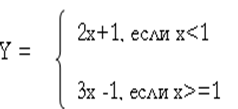 2. Дано целое число А. Если значение А > 0, то необходимо увеличить его  на единицу. Разработать схему алгоритма для решения этой задачи. Протестировать алгоритм для A=5, A=-4, A=0.3. Дано целое число А. Если значение А < 0, то необходимо удвоить его. Разработать схему алгоритма для решения этой задачи. Протестировать алгоритм для A=6, A=-10, A=0.4. Дано целое число А. Если значение А <> 0, то необходимо уменьшить его на 4. Написать программу для решения этой задачи. Протестировать алгоритм для A=2, A=-1, A=0.5. Дано целое число А. Если значение А > 0, то необходимо увеличить его  на единицу, иначе уменьшить на 1. Разработать схему алгоритма для решения этой задачи. Протестировать алгоритм для A=3, A=0, A=-12.